The 9th Hong Kong Games “Run and Exercise Together”– Prospectus –Appendix IThe 9th Hong Kong Games“Run and Exercise Together”【Reply Slip】  	We accept the invitation of the Organising Committee of the 9th Hong Kong Games through (Please put a “” in the appropriate box):Remarks: Please send the completed Reply Slip to the Secretariat of the Organising Committee of the 9th Hong Kong Games on or before 31 December 2023 by fax or email.Appendix IIThe 9th Hong Kong Games“Run and Exercise Together”【Activities Report】Division: 	     Secondary School Division	       Primary School Division(Please put a“”in the appropriate box)*Remarks: Please complete the “Activities Report”, upload the event photos (in JPEG format) and/or video clips (in MP4 format) to Google Cloud Drive, and email the completed “Activities Report” and the Google Cloud Drive link to the photos and/or video clips to the Secretariat of the Organising Committee of the 9th Hong Kong Games within two weeks after the end of the activity.Photos submitted must be in JPEG format with file sizes from 1MB to 3MB at a resolution not less than 8 million-pixels.   The video clip must be in MP4 format with a resolution of not less than 1080p, an aspect ratio of 4:3 or 16:9 and a file size not exceeding 1GB.  All photos and the video clip submitted must be taken/recorded during the event.The Organiser reserves the right to display/publish the entries on its dedicated website or in its publications, at venues of the Leisure and Cultural Services Department, online and through other publicity channels for promotion and record purposes.Background：The Hong Kong Games (HKG) is a territory-wide major multi-sport event with the 18 Districts as participating units.  It aims to provide districts with more opportunities for sports participation, exchange and collaboration and encourage active participation in sports by the public.  Apart from the inter-district sports competitions among the 18 districts, the 9th HKG scheduled for 2023 and 2024 will also include an array of community participation activities, including the “Hong Kong Games Run and Exercise Together”, so that members of  the public can support and participate in the HKG through various ways.Purpose：To encourage participation in sports by students and promote sporting culture in schoolOrganiser：Sports Commission (to be implemented by the Leisure and Cultural Services Department)Activity：Interested schools will arrange for teachers, students and parents to participate in the run along with the HKG theme song "Come on Games On" or do fitness exercise following the “Hong Kong Games Fitness Exercise" video clips during athletic meet (e.g. during breaks or after competitions), school activities or physical education lessons.  Participants can enjoy the fun of running and take photographs(USB drives containing the HKG theme song and the “Hong Kong Games Fitness Exercise” video clips as well as banners will be provided by the organiser to facilitate the launch of the activity. Participating schools can also download the audio files and video clips from the website of the 9th Hong Kong Games at www.hongkonggames.hk)Date：1 September 2023 to 30 April 2024Division：Secondary school division and primary school divisionParticipating unit and quota：To be organised on a school basis.  Teachers, students and parents are welcome to join in.Fee：Free of chargeSouvenir：A trophy will be given to each participating school.  In addition, a HKG Mascot will also be given to the schools with participation rate of 30% or above (calculated based on the percentage of the number of participants in the total number of school students)Prize：Prizes will be awarded to the winner, first runner-up and second runner-up of secondary and primary school divisions for each of the following award categories.   Each prize winning school will receive a trophy.RemarksThe participation rates in (a) = the number of participants/the total number of school students.The award for (b) = calculated based on the number of events organised by school, with the number of participants being not less than 20 each time.The awards for (a) and (b) refer to the figures provided in “Activities Report” submitted by schools.Awards for (a) and (b) will be presented at the Closing cum Prize Presentation Ceremony to be held in Kowloon Park Sports Centre on 9 June 2024.Judges will be engaged to select the winning photo for (c) and (d).  The results will be available on the dedicated website for the HKG in end July 2024.11.Enrolment ：i.   Interested schools should return the duly completed “Reply Slip” (Appendix I) to the Secretariat of the 9th HKG Organising Committee by fax (2692 0531) or by email (hkgs@lcsd.gov.hk) on or before 31 December 2023.ii.  	Participating schools are required to submit an “Activities Report” (Appendix II) and event photos or video clips within two weeks after the end of the activity.iii.  Participating school is required to submit at most 4 event photos for the “Most Hilarious Photo” competition.  iv.  The entries must be in JPEG format with file sizes from 1MB to 3 MB at a resolution not less than 8 million pixels.  Some photos may be uploaded to the dedicated website for the HKG (www.hongkonggames.hk).v.   The video clip submitted must be in MP4 format with a resolution of not less than 1080p, an aspect ratio of 4:3 or 16:9 and file size not exceeding 1GB.  Video clips may be uploaded onto the dedicated website (www.hongkonggames.hk) and the YouTube channel (www.youtube.com/@HongKongGames) of the HKG for public viewing. 12.Points to Note：The Organiser shall not be liable for any claims arising from infringerment of copyrights or rights of portrait in relation to any entries.The Organiser reserves the right to display/publish the entries on its dedicated website or in its publications, at venues of the Leisure and Cultural Services Department, online and through other publicity channels for promotion and record purposes.The Organiser assumes no obligation, responsibility or liability for any loss, destruction or damage (including but not limited to consequential loss, destruction or damage) however arising from or in respect of any use or misuse of the dedicated website of the 9th HKG to participate in the event.The Organiser reserves the right to interpret the contents and rules of this prospectus.  If there is any inadequacy in this prospectus, the Organiser reserves the right to amend it at any time without prior notice.13.Enquiry telephone no.：The Secretariat of the 9th HKG Organising Committee (Leisure and Cultural Services Department)：2601 7671To:The Secretariat of the Organising Committee of the 9th Hong Kong Games(Email: hkgs@lcsd.gov.hk or Fax: 2692 0531)I.Creation of a hyperlinkCreation of a hyperlinkCreation of a hyperlinkCreation of a hyperlinkCreation of a hyperlinkCreation of a hyperlink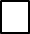 Inclusion of a hyperlink to the website for the 9th HKG in school’s websiteInclusion of a hyperlink to the website for the 9th HKG in school’s websiteInclusion of a hyperlink to the website for the 9th HKG in school’s websiteInclusion of a hyperlink to the website for the 9th HKG in school’s websiteII.Broadcasting of promotional videosBroadcasting of promotional videosBroadcasting of promotional videosBroadcasting of promotional videosBroadcasting of promotional videosBroadcasting of promotional videosBroadcasting of videos promoting the HKG in school campusBroadcasting of videos promoting the HKG in school campusBroadcasting of videos promoting the HKG in school campusBroadcasting of videos promoting the HKG in school campusIII.Participation in the HKG “Run and Exercise Together” Participation in the HKG “Run and Exercise Together” Participation in the HKG “Run and Exercise Together” Participation in the HKG “Run and Exercise Together” Participation in the HKG “Run and Exercise Together” Participation in the HKG “Run and Exercise Together” Division:      Secondary School Division       Primary School DivisionDivision:      Secondary School Division       Primary School DivisionDivision:      Secondary School Division       Primary School DivisionDivision:      Secondary School Division       Primary School DivisionDivision:      Secondary School Division       Primary School DivisionDivision:      Secondary School Division       Primary School Division(a)The Most Active School in the HKG AwardThe Most Active School in the HKG AwardThe Most Active School in the HKG AwardTotal number of school students:Athletic MeetDate of athletic meet:Venue of athletic meet:Estimated number of participants:School activities or PE lessonsSchool activities or PE lessonsSchool activities or PE lessonsEstimated number of participants:= (i) + (ii)Total number of participants:(The same participant is counted as one person only)(b)School with Greatest Participation in the HKG AwardSchool with Greatest Participation in the HKG AwardSchool with Greatest Participation in the HKG Award(Including athletic meet, school activities and PE lessons)(Including athletic meet, school activities and PE lessons)(Including athletic meet, school activities and PE lessons)Estimated number of events organised:Estimated number of events organised:Estimated total number of participants:Estimated total number of participants:(c)The Most Hilarious Photo AwardThe Most Hilarious Photo AwardThe Most Hilarious Photo Award(d)The Most Energetic Video Clip AwardThe Most Energetic Video Clip AwardThe Most Energetic Video Clip AwardName of contact staff：Position of contact staff：Telephone number of contact staff：Email address of contact staff：Name of school：School chopDate：To:The Secretariat of the Organising Committee of the 9th Hong Kong Games(Email: hkgs@lcsd.gov.hk)(a)The Most Active School in the HKG AwardThe Most Active School in the HKG AwardThe Most Active School in the HKG AwardThe Most Active School in the HKG AwardTotal number of school students:Athletic MeetDate of athletic meet:Venue of athletic meet:Actual number of participants:School activities or PE lessonsSchool activities or PE lessonsSchool activities or PE lessonsSchool activities or PE lessonsActual number of participants:= (i) + (ii)Total number of participants:(The same participant is counted as one person only)Total number of participants:(The same participant is counted as one person only)Total number of participants:(The same participant is counted as one person only)*Number of event photo(s): ____________ [1-2 photo(s)]File name format of photo(s): e.g. The Most Active School in the HKG_1*Number of event photo(s): ____________ [1-2 photo(s)]File name format of photo(s): e.g. The Most Active School in the HKG_1*Number of event photo(s): ____________ [1-2 photo(s)]File name format of photo(s): e.g. The Most Active School in the HKG_1*Number of event photo(s): ____________ [1-2 photo(s)]File name format of photo(s): e.g. The Most Active School in the HKG_1(b)School with Greatest Participation in the HKG AwardSchool with Greatest Participation in the HKG AwardSchool with Greatest Participation in the HKG AwardSchool with Greatest Participation in the HKG Award(Including athletic meet, school activities and PE lessons)(Including athletic meet, school activities and PE lessons)(Including athletic meet, school activities and PE lessons)(Including athletic meet, school activities and PE lessons)Actual number of events organised:Actual number of events organised:Actual total number of participants:Actual total number of participants:(c)The Most Hilarious Photo AwardThe Most Hilarious Photo AwardThe Most Hilarious Photo AwardThe Most Hilarious Photo Award*Number of event photo(s): ____________ [maximum 4 photos] File name format of photo(s): e.g. The Most Hilarious Photo_1*Number of event photo(s): ____________ [maximum 4 photos] File name format of photo(s): e.g. The Most Hilarious Photo_1*Number of event photo(s): ____________ [maximum 4 photos] File name format of photo(s): e.g. The Most Hilarious Photo_1*Number of event photo(s): ____________ [maximum 4 photos] File name format of photo(s): e.g. The Most Hilarious Photo_1(d)The Most Energetic Video Clip AwardThe Most Energetic Video Clip AwardThe Most Energetic Video Clip AwardThe Most Energetic Video Clip Award*Number of video clip: 1 clip of approx. 60-90 seconds Please name the file as “The Most Energetic Video Clip”*Number of video clip: 1 clip of approx. 60-90 seconds Please name the file as “The Most Energetic Video Clip”*Number of video clip: 1 clip of approx. 60-90 seconds Please name the file as “The Most Energetic Video Clip”*Number of video clip: 1 clip of approx. 60-90 seconds Please name the file as “The Most Energetic Video Clip”Name of contact staff：Position of contact staff：Telephone number of contact staff:Email address of contact staff:Name of school：School chopDate：